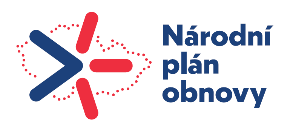 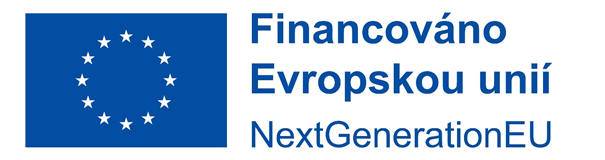 Otevřená data ROSČSÚ zahájil publikování otevřených dat Základního registru osob (ROS), která obsahují informace o veřejných údajích aktivních osob vedených v Základním registru právnických osob, podnikajících fyzických osob a orgánů veřejné moci, jejich provozovnách, datových schránkách a zaniklých osobách. Data za uplynulý měsíc budou zveřejňována vždy druhý pracovní den následujícího měsíce na webu ČSÚ. Příprava otevřených dat ROS byla realizována v rámci projektu ROS 2020+, který je financován z prostředků Evropské unie v rámci Nástroje pro oživení a odolnost EU. 